Zápis ze schůze výboru ze dne 26.1.2016Zhodnocení bodů z minulých schůzíZhodnocení plesuZhodnocení VVH okrsku BrtnicePříprava MasopustuOstatníAd1) Vyznamenání pro P. a V. Růžičkovi – předánoWWW stránky – ukončení původních Z. Chápek – HOTOVO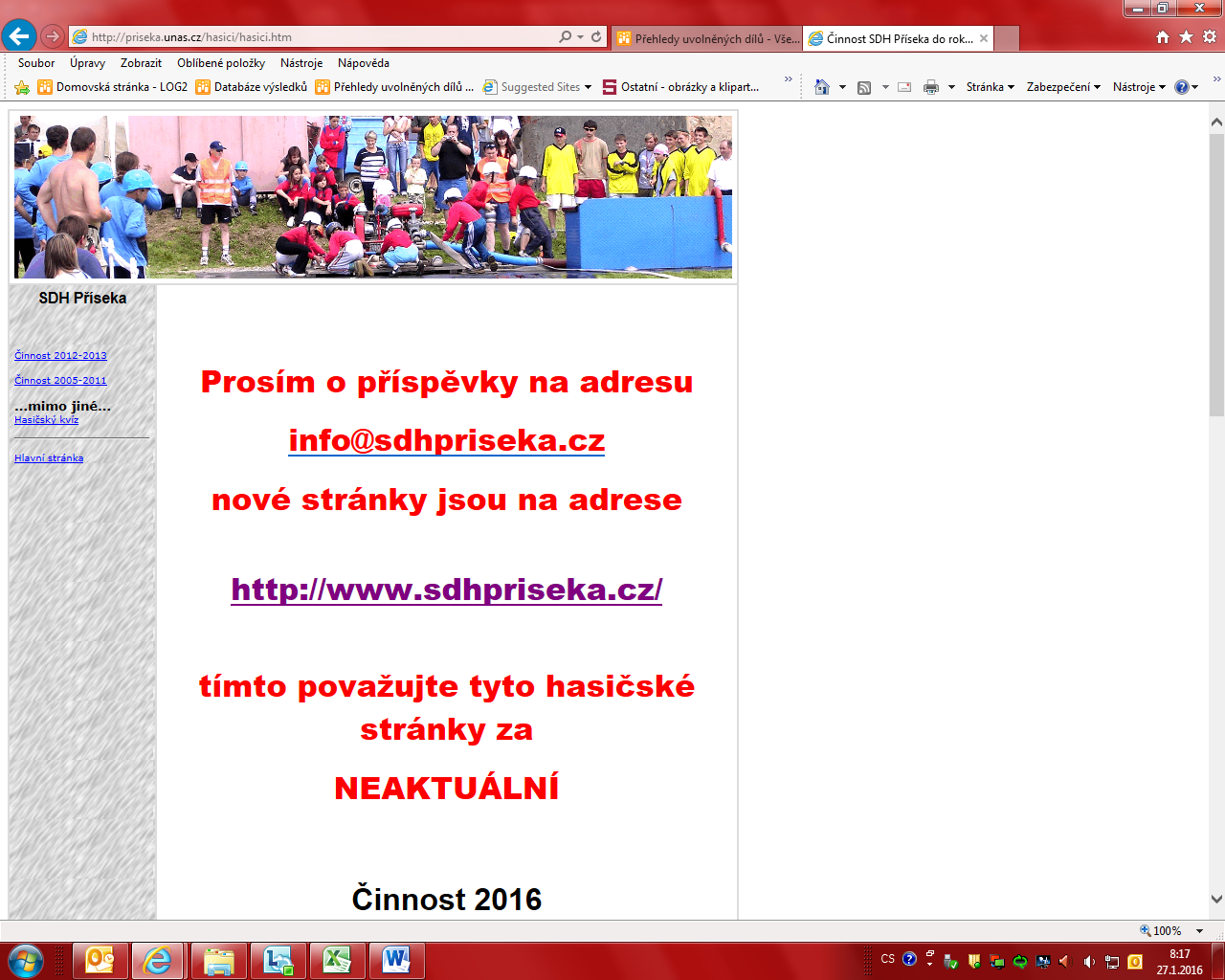 Plán činnosti SDH Příseka na rok 2016 odeslán do Brtnice 8.1.2016Ad2) Počet hostů – 101 platících Hudba – JIP Band a hostéInfo, zda bylo vyhlášeno i brtnickým rozhlasem????Ad3) 22.1.2016 v 18°° hodinPočet členů Okrsku Brtnice – 389 – 279 mužů    - 59 žen    - 51 dětíShromáždění delegátů – Sedlejov – 19.3.2016 v 9°° hodin (domluvit se na odvozu)Okrsková soutěž – Uhřínovice – termín bude upřesněn pozdějiKontrolování školení jednotek sborůVýběr členských příspěvků a příspěvku na CHH PřibyslavPříspěvky na činnost25 000,- Kč od OSH + částka z Kraje Vysočina dělená 96 sborySnaha o získání, co největšího počtu bodů (za kolektiv mládeže, počet SDH, větší účast na okrsku, noví rozhodčí, ….)Schůze výboru Okrsku Brtnice – 1. 4. 2016 v UhřínovicíchSoutěže mládeže 21.-22.5. – Meziříčko29.5. – Okresní liga v Přísece4.-5.6. – Krajské kolo – Havlíčkův BrodPohárové soutěže v Brtnici – 11.6. dospělí; 12.6. mládež25.6. – TřešťInfo od paní starostky Švaříčkové – můžeme se obracet přímo na níPomoc od města – nábory dětí apod.Přihlášky na školení – vyplněno na VVH – termíny budou oznámeny pozdějiAd4)   6.2.2016Sraz masek ve 12:30Rozhlas – SDH Příseka pořádá za doprovodu známých písní tradiční rej masek po obci Dne 6.2.2016. Sraz všech masek je ve 12:30v Kulturním domě. (Z. Hos)Služby: V. Růžička, M. PulicarHudba: p. Střecha + p. Pojer (info Tondovi o srazu ve 12:30 – Z. Hos)Občerstvení: dokoupit pouze chléb ke gulášiVýběrčí: Roman ŠkrdlaTopení: p. Škrdla S. (domluví Roman)Plakát 3x (Š. Nováková)Úklid – 7.2.2016 ve 14°° hodAd5) Douklizení KD po plese (vytření vestibula)Dozor při úklidu po příštích akcích!!!!Připravit Žádosti o granty (Š. Nováková)Dotace z Krajena automobily – p. Švaříčková (Š. Nováková)jednorázové akce na volnočasové aktivity pro děti (spolek, který má IČO)info, čím se dokládá, co je k tomu potřeba (Z. Škrdlová)Sportoviště 2016 – info, zda se Brtnice zapojí (Š. Nováková)Dětský karneval – 13.3.2016Akce Popálky – domluvit s ČSŽ – (Š. Nováková)Pivovar – info od p. Křivského (ředitel) – podmínky se pro stálé zákazníky neměníPůjčí nám stany, deštníky,… (stan, který máme v Brtnici zamluvený zatím nechat, kdyby se něco stalo)Vypůjčení WC na naše akce – 100% (Pepovi oznámit  – Z. Hos)Zavedení tzv. kolečka pro účast na VVH v Uhřínovicích – na prosinecZajištění  2 WC pro výlov (24.9.) i OLMH (29.5. nebo 5.6.) – Hosovi J. (Hos Z.)Výlov – poptat, kde budou dělníci parkovat techniku – parkoviště potřebujeme pro stany!!!Příští schůze výboru bude 23.2.2016 v 19°° hodin v hostinci.